FORMULAREFormularul – 1	Propunere tehnică pentru atribuirea contractului;Formularul  – 2	 Formular de ofertă (propunerea financiară) pentru atribuirea  contractului;Formularul  – 3	 Centralizator de preţuri.FORMULARUL nr.1OFERTANTUL__________________   (denumirea/numele)PROPUNERE TEHNICASPECIFICAŢII TEHNICESemnătura ofertantului sau a reprezentantului ofertantului                    .....................................................Numele  şi prenumele semnatarului				        .....................................................Capacitate de semnătura					        .....................................................Detalii despre ofertant Numele ofertantului  						        .....................................................Ţara de reşedinţă					                    .....................................................Adresa								        .....................................................Adresa de corespondenţă (dacă este diferită)			        .....................................................Adresa de e-mail                                                                                    .....................................................Telefon / Fax							        .....................................................Data 							                    .....................................................FORMULARUL nr. 2OFERTANTUL__________________   (denumirea/numele)FORMULAR DE OFERTACatre ....................................................................................................                     (denumirea autoritatii contractante si adresa completa)    Domnilor,    1. Examinand documentatia de atribuire, subsemnatii, reprezentanti ai ofertantului ______________________________, (denumirea/numele ofertantului)     ne oferim ca, în conformitate cu prevederile si cerintele cuprinse în documentatia mai sus mentionata, să furnizăm ,,............’’ pentru suma de ________________________ lei, (suma în litere si în cifre)                                                    la care se adauga taxa pe valoarea adaugata în valoare de ______________________  lei (suma în litere si în cifre)    2. Ne angajam ca, în cazul în care oferta noastra este stabilita castigatoare, sa furnizam produsele în conformitate cu specificaţiile din caietul de sarcini în _______ (perioada în litere si în cifre)zile calendaristice.                      3. Ne angajam sa mentinem aceasta oferta valabila pentru o durata de______________ zile, respectiv pana la data de __________________(durata în litere si în cifre)                                                                                                (ziua/luna/anul) si ea va ramane obligatorie pentru noi si poate fi acceptata oricand înainte de expirarea perioadei de valabilitate.    4. Pana la încheierea si semnarea contractului de achizitie publica aceasta oferta, împreuna cu comunicarea transmisa de dumneavoastra, prin care oferta noastra este stabilita castigatoare, vor constitui un contract angajant între noi.    5. Întelegem ca nu sunteti obligati sa acceptati oferta cu cel mai scazut pret sau orice alta oferta pe care o puteti primi.Data _____/_____/__________________, în calitate de _____________________, legal autorizat sa semnez                        (semnatura)oferta pentru si în numele ____________________________________.                                                       (denumirea/numele ofertantului)FORMULARUL nr.3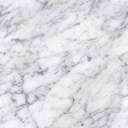 Operator Economic..........................(denumirea)CENTRALIZATOR DE PREŢURI Semnătura ofertantului sau a reprezentantului ofertantului                    .....................................................Numele  şi prenumele semnatarului				        .....................................................Capacitate de semnătura					        .....................................................Detalii despre ofertant Numele ofertantului  						        .....................................................Ţara de reşedinţă					                    .....................................................Adresa								        .....................................................Adresa de corespondenţă (dacă este diferită)			        .....................................................Adresa de e-mail                                                                                    .....................................................Telefon / Fax							        .....................................................Data 							                    .....................NR.LOT.Cerinţe autoritate contractantăOfertă CONTRACTANTTERMEN DE LIVRARE - Maxim 30 de zile calendaristice calculate de la data semnării angajamentului legal (contract sau comandă).Produsele vor fi livrate și recepționate la Magazia de materiale nr. 1 din Galați, str. Gării nr. 63-65.Descrierea tehnică detaliată a produselor ofertate, precum şi alte informaţii considerate semnificative, în vederea verificării corespondenţei propunerii tehnice cu specificaţiile tehnice prevăzute în caietul de sarcini. SE COMPLETEAZĂ DE CĂTRE CONTRACTANT CUM RESPECTĂ CERINȚELE TEHNICE MINIMALE SOLICITATE ÎN CAIETUL DE SARCINI PENTRU FIECARE LOT ÎN PARTENr. LOTDenumire și caracteristici minime ale produselorCantitate1Membrană pentru senzor galvanic oxigen dizolvat, cod produs HI 76409A/P, compatibil cu multiparametru HANNA HI9828; (5 buc./set).Termen de garanție: 12 luni de la data semnării angajamentului legal (contract sau comandă).32Kit întreținere sondă și electrozi, cod produs HI 7698292, compatibil cu multiparametru HANNA HI9828, care conține: soluție electrolit pentru electrod oxigen dizolvat HI 7042S;O-ring pentru electrodul pentru oxigen dizolvat, 5 buc. ;Periuță 1 buc.;O-ring pentru sondă 5 buc.;seringă cu ulei pentru ungerea fileturilor 1 buc.;Termen de garanție: 12 luni de la data semnării angajamentului legal (contract sau comandă).13Electrod pH/ORP, cod produs HI 7609829-1, compatibil cu multiparametru HANNA HI9828.Specificații tehnice:Joncțiune: dublă Electrolit: gelDomeniu: 0…13 pH; ± 600,0 pH mV; ± 2000,0 mV (ORP)Temperatura de operare: -5…55 ºCTip: sticlăJoncțiune: ceramicăMaterial: PEITermen de garanție: 12 luni de la data semnării angajamentului legal (contract sau comandă).14Electrod oxigen dizolvat, cod produs HI 7609829-2, compatibil cu multiparametru HANNA HI9828.Specificații tehnice:Tipul de masurare: % saturație și concentrațieIntervalul de masurare: 0,0 - 500,0%; 0,00 - 50,00 mg/lTemperatura de operare: -5…55 ºCTip: Ag/Zn Membrana de legatura: HDPETermen de garanție: 12 luni de la data semnării angajamentului legal (contract sau comandă).15Celula de conductivitate, cod produs HI 7609829-3, compatibil cu multiparametru HANNA HI9828.Specificații tehnice:Tipul de masurare: EC Intervalul de masurare: 0,0 - 200,0 mS/cm; Temperatura de operare: -5…55 ºCCorp: ABSTermen de garanție: 12 luni de la data semnării angajamentului legal (contract sau comandă).16Soluţie curăţare electrozi, 500 ml, cod produs HI 7061L, compatibilă cu multiparametru HANNA HI9828.17Celulă de probă pentru analizor portabil XRF Niton XLt 798 (probe solide și lichide) cu seturi de ansamble de inel bidirecțional (100 buc./set), inel cu care să se poată fixa filmul de analiză (100 buc./set) și capac în ambalaje pre-sortate (100 buc./set).Specificații tehnice:Ambalaje pre-sortate, 100 de seturi de 3 piese, inclusiv cupă, inel și guler pe sacDesign unic de inel de supradimensionareEste selectat pentru condiții de deschidere unică care să permită contrapresiunea de la încărcarea de jos a eșantionuluiInelul unic de supradimensionare să ofere atașarea foarte ușoară de film subțire pe un plan netedInclude guler pentru stabilitatea atașamentului filmului subțireInelul bidirecțional să asigure o ușurință în utilizare și un ansamblu eficient de la inel la capacEtanșarea încastrată termoplastică cu ventilație pentru egalizarea ventilării/presiuniiManipularea lichidelor, a substanțelor volatile, a pulberilor și a suspensiilor să poată fi realizată în aer sau heliuDimenisuni: Înălțime: 24 mmID: 26 mmOD: 32 mmSKU: SC-433138Film Mylar cu grosime de 6 microni pentru preparare probe solide în vederea analizei XRF cu Niton XLt 798, Sky Box TF 160, dimensiuni L X l = 96,4 mX76 mm.29Hîrtie de filtru pre-tăiata circular cu diametru de 24 mm (set de 100 buc) pentru celule de probă pentru analizor portabl XRF Niton XLt 798.3NR.LOT.Denumirea produsuluiUMCantitatea solicitataU.MPret unitar RON fara TVAPret total RON fara TVA Taxa pe valoare adaugata RON012345=3*46=5*19%1TOTAL 